UD’s Dietetic Internship:Accessing the Virtual Open HouseAccess the virtual classroom at http://udel.adobeconnect.com/aleef.  We recommend logging in 10-15 minutes prior to the scheduled start time in case you need to download any Add-Ins Select “Enter as Guest,” enter  your first and last name, then click “Enter Room”The presentation will begin promptly at 7:00pm EST, followed by time for questions and answersTo ask a question, type it in the Chat box (see below) 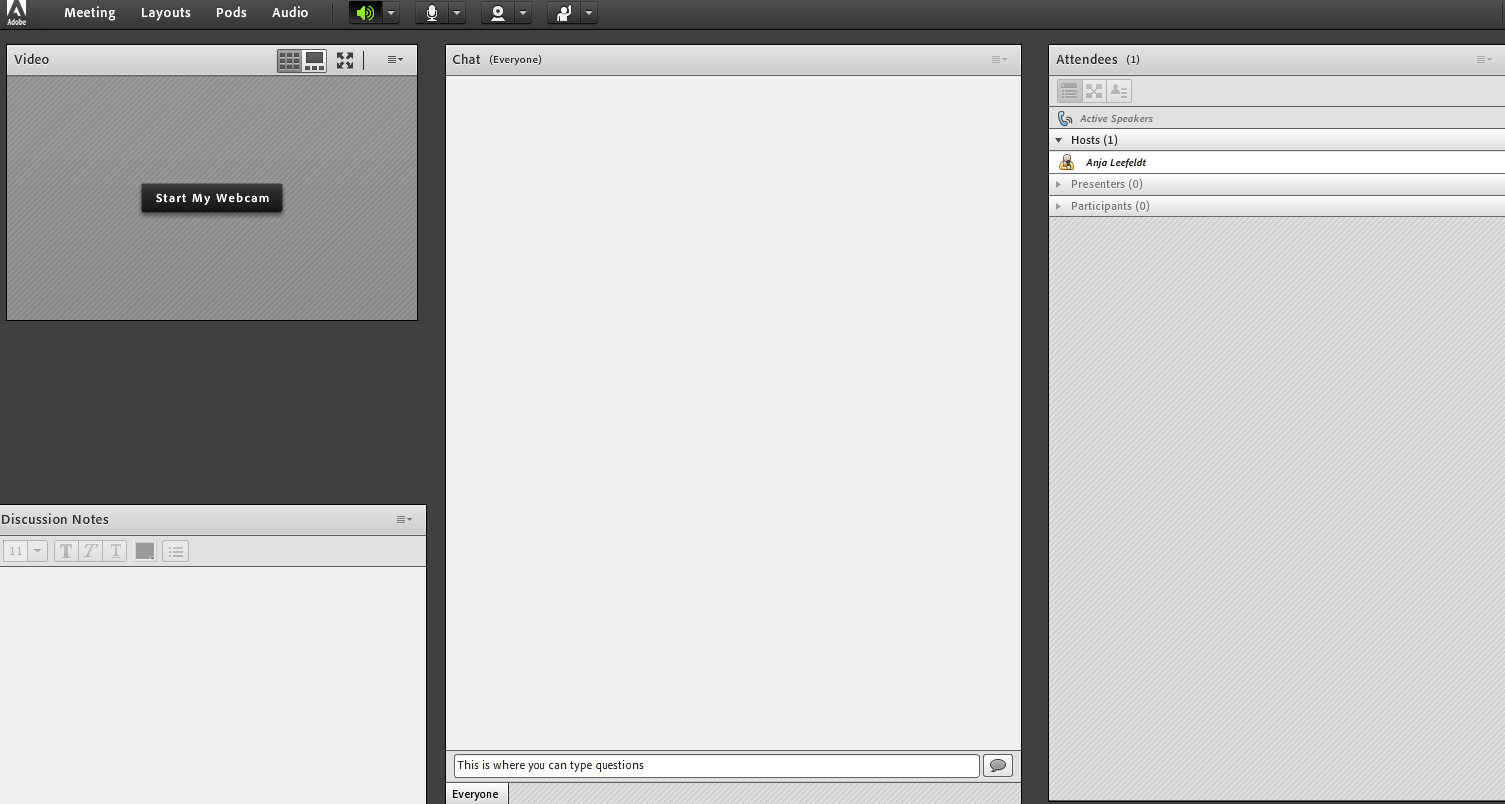 Tips for best audio & video quality:If possible, use a “wired” Internet connection instead of WiFiIf you’re not able to hear the speaker, try logging out and back inTry a different Internet browser